Komt u ook?het digitaal (inloop) café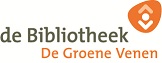 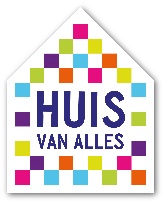 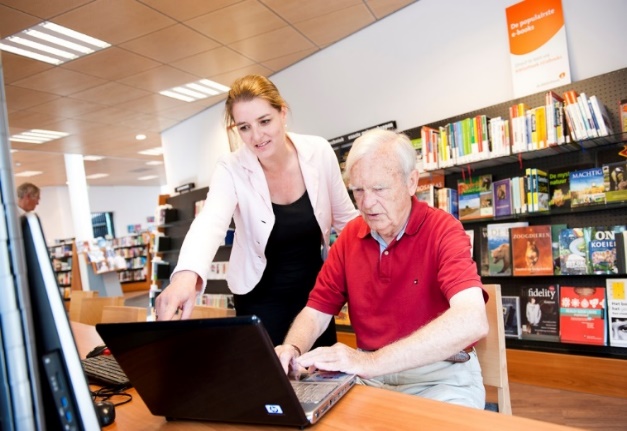 De Bibliotheek De Groene Venen èn het Huis van Alles organiseren een digitaal (inloop) café. Tijdens dit inloopspreekuur bent u welkom met al uw vragen op het gebied van uw tablets (iPad of Android), smartphones, e-boeken en internet.Tijdens het digitaal (inloop) café zijn er ervaringsdeskundigen aanwezig om antwoorden te vinden op al uw vragen.		Plaats	Het Huis van Alles, Kaagplein 13, Reeuwijk-DorpWanneer	om de week op dinsdagmorgen:	11 april en 25 april	9 mei en 23 mei	6 juni en 20 juniTijd	10.00 – 12.00 uurAanmelden niet nodigToegang is gratis